Writing May 15th is L. F. Baum's Birthday - Author of the Wizard of Oz books and creator of Dorothy, the Wicked Witch of the West, the Scarecrow, the Lion, the Tin Man, and the Wizard.  Which character from the world of Oz would you most like to meet? Explain your answer.  If you have not seen the movie or read the books “Wizard of Oz”, no worries!  Which character from a book that you are reading or have read would you most like to meet?  Be sure to explain your answer! Reading ComprehensionText Features!Text features include all the components of a story or article that are not the main body of text. These include the table of contents, index, glossary, headings, bold/italicised words, sidebars, pictures, captions and labeled diagrams.  https://www.youtube.com/watch?v=3mAl9QMJJToNewspaper Articles have many text features! Read over the attached article on the sinking of the Titanic and identify which text features were used to create the article. https://www.woodbridge.k12.nj.us/cms/lib/NJ01913008/Centricity/Domain/1385/The%20Titanic%20Kids%20Discover.pdfLiteracy & ArtCreate a Heartwarming Message Along with your Art.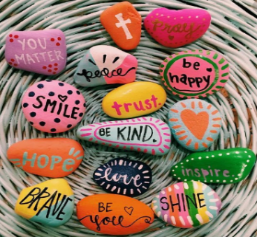 French immersion students are encouraged to writing the message in French on the other side of the rock.Place the rocks along a trail where lots of people can appreciate them. In this time of physical distancing, we can still share positive messages with others.Literacy Project(multi-day)Creation Station: Create a“recycled invention” using materials that you may be getting rid of or throwing away.Include the name of the invention, the materials used, as sketch, the purpose of the invention, and what it is used for or what it does. Call up a friend and tell them all about your invention!Some ideas for inspiration on Pinterest: https://www.pinterest.ca/nedandapril/recycled-inventionscreations/Good Luck! Oral Communication (français)FRANÇAIS :Explorez le site Web «Zone Jeunesse»: https://ici.radio-canada.ca/jeunesse/scolaire Regardez un épisode de la télévision française, jouez à un jeu ou explorez certains blogs français. French Practice Explore the website ‘Zone Jeunesse’: https://ici.radio-canada.ca/jeunesse/scolaireWatch a French TV episode, play a game or explore some French blogs with a friend!ScienceLesson – Making Ice Cream This lesson focuses on both chemical and physical changes.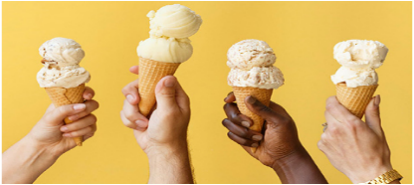 Please see attachment for details.Literacy Project(multi-day)Creation Station: Create a“recycled invention” using materials that you may be getting rid of or throwing away.Include the name of the invention, the materials used, as sketch, the purpose of the invention, and what it is used for or what it does. Call up a friend and tell them all about your invention!Some ideas for inspiration on Pinterest: https://www.pinterest.ca/nedandapril/recycled-inventionscreations/Good Luck! Oral Communication (français)FRANÇAIS :Explorez le site Web «Zone Jeunesse»: https://ici.radio-canada.ca/jeunesse/scolaire Regardez un épisode de la télévision française, jouez à un jeu ou explorez certains blogs français. French Practice Explore the website ‘Zone Jeunesse’: https://ici.radio-canada.ca/jeunesse/scolaireWatch a French TV episode, play a game or explore some French blogs with a friend!ScienceCheck out Bill Nye’s episode on Phases of Matter and answer the questions below:https://www.youtube.com/watch?v=k3SJuozgbfU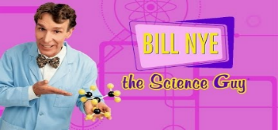 What are the 3 phases of matter?What is required in order to change the phase of any type of matter?What do speed and distance have to do with phases of matter?Literacy Project(multi-day)Creation Station: Create a“recycled invention” using materials that you may be getting rid of or throwing away.Include the name of the invention, the materials used, as sketch, the purpose of the invention, and what it is used for or what it does. Call up a friend and tell them all about your invention!Some ideas for inspiration on Pinterest: https://www.pinterest.ca/nedandapril/recycled-inventionscreations/Good Luck! Creative writing(English)Who Am I?We are going to challenge our friends and family with this activity!Choose a fictional character that is well-known and write 5 descriptions of the character (both physical and character traits). Ask you friends and families to guess who you are describing.Ex. Rebellious. Beautiful singing voice. Red hair. Adventurous. Good swimmer. (Answer: Ariel!)ScienceCheck out Bill Nye’s episode on Phases of Matter and answer the questions below:https://www.youtube.com/watch?v=k3SJuozgbfUWhat are the 3 phases of matter?What is required in order to change the phase of any type of matter?What do speed and distance have to do with phases of matter?Personal Wellness (English)Wellness Bingo ChallengeChallenge:  can you fill the entire card?  Let’s see how many activities YOU can do this week!  ** See Attachment  **Creative writing(English)Who Am I?We are going to challenge our friends and family with this activity!Choose a fictional character that is well-known and write 5 descriptions of the character (both physical and character traits). Ask you friends and families to guess who you are describing.Ex. Rebellious. Beautiful singing voice. Red hair. Adventurous. Good swimmer. (Answer: Ariel!)ScienceCheck out Bill Nye’s episode on Phases of Matter and answer the questions below:https://www.youtube.com/watch?v=k3SJuozgbfUWhat are the 3 phases of matter?What is required in order to change the phase of any type of matter?What do speed and distance have to do with phases of matter?